The following is a confidential questionnaire to determine the best possible treatment plan for you. Some of the questions may seem unrelated to your condition, but they play a major role in diagnosis and treatment. Please take your time in completing this as best as you can…Thankyou!Name  ___________________________________  Age  __________ Date of Birth  _____________ Sex:  	M    FAddress  ________________________________  City  __________________  State  ______  Zip Code ______________Phone  ____________________________   Marital Status:  ________________	Number of children  ____________Employer  ____________________________________  Occupation  _____________________________Address  ________________________________  City  __________________  State  ______  Zip Code ______________Email  ____________________________________      Referred by?  __________________________________________InsuranceMedical Insurance?  Yes   No	Relationship to insurer?	Self	 Spouse 	       Child           OtherName of Insured Person  ____________________________________  Address  __________________________________City  __________________  State  ______  Zip Code ______________  Phone  ___________________________________Assignment and Release: I hereby authorize my insurance benefits be paid directly to the acupuncturist and I am financially responsible for non-covered services.  I also authorize the acupuncturist to release any information required to process this claim.Signed  __________________________________________  Date  _____________________________Social Security Number  __________________________  ID#  _____________________ Group#  _____________________Insurance Company  ___________________________________  Address  ________________________________________City  __________________  State  ______  Zip Code ______________  Phone  ________________________________Chief ComplaintChief Complaint  _______________________________________________________________________________________Complaint the result of:	Auto Accident		Injury		Job Related		Other  _________________Date of accident, injury, other  _____________________________________________________________________________Have you seen any other medical professional about this condition?  ____________  If yes, when?  ________________________Doctor’s name  ___________________________________  Address  ______________________________________________In case of emergency, call  _________________________________________________________________________________How long have you had this condition?  _____________  Have you had this in the past?  __________  If yes, when?  _________What makes it better?  ___________________________  What makes it worse?  ______________________________________Is your condition:		Getting worse		Constant		Comes and GoesOther complaints  _______________________________________________________________________________________Medications & Supplements:  Check the box next to any of the following that you are now taking.  Antacids			  Allergy medication			  Steroids  Aspirin			  Ibuprofen/Advil/Tylenol		  Tranquilizers/Sleeping pills  Cold tablets		                Laxatives				  Herbs  Diet pills			  Oral Contraceptives			  Vitamins  Diuretics			  Blood pressure medication		  Antidepressants  Interferon			  Antibiotics				  Hormone replacement therapy  Viagra			  DHEA/Melatonin/ Beta HCG		  Coumadin/WarfarinPlease list the names of medications you are currently taking:  _________________________________________________________________________________________________________________________________________________________Please list any medication allergies you have:  ____________________________________	_____________________________ _____________________________________________________________________________________________________Habits:  Please mark any of the habits listed below which apply to you.  Mark “X” for current habits.  	   Mark “✓” for past habits.Use of tobacco:	 Yes	 No	If yes, # of cigarettes/day _________	age started______	Use of alcohol:	 Yes	 No 	If yes, # of drinks per week _______		age started______Use of Caffeine:	 Yes 	 No	# sodas / day____		# coffee / day ____		# tea / day____Family Medical History: Check “✓” all that apply.Personal History: Check “✓” all that apply.General____ Anemia			____ Mumps		____ Herpes		____ Chronic Fatigue Syndrome____ HIV			____ Measles		____ Eating Disorders	____ Fibromyalgia	____ Multiple Sclerosis		____ Chicken Pox	____ Jaundice		____ Irritable Bowel SyndromeCardiovascular____ High blood pressure		____ Dizziness		____ Chest pain		____ Cold hands/feet____ Low blood pressure		____ Fainting		____ Irregular heartbeat	____ Swelling in hands/feet____ Blood clots			____ Phlebitis		____ Palpitations		____ OtherRespiratory____ Cough			____ Asthma			____ Hay fever		____ Production of Phlegm____ Pneumonia			____ Difficulty Breathing		____ Tight chest		What color _________________ Bronchitis			____ Difficulty breathing lying down 			____ Coughing bloodGastrointestinal____ Nausea			____ Gas 			____ Black Stools		Bowel Movements:____ Vomiting			____ Belching			____ Pain or Cramps	Frequency ____ ____ Bad Breath			____ Rectal Bleeding		____ Sensitive abdomen	Color _____________________ Constipation		____ Bloody Stools		____ Gastritis		Odor _____________________ Diarrhea			____ Hemorrhoids		____ Peptic Ulcers	Texture/form _______________ Heartburn			____ Feeling of immovable foreign objectGenito-Urinary____ Pain on urination		____ Frequent urination		____ Blood in urine	____ Wake up to urinate ____ Incontinence		____ Kidney stones		____ Venereal disease	How often _______/night____ Urgency to urinate		____ Impotency 						Neuropsychological____ Seizures			____ Areas of numbness		____ Poor memory	____ Concussion____ Depression			____ Anxiety			____ Bad temper		____ Easily stressedTreated for emotional problems?  __________________ Other neurological or psychological problems?  ___________________Skin and Hair____ Rashes			____ Ulcerations			____ Hives		____ Itching____ Eczema			____ Pimples			____ Dandruff		____ Loss of hair____ Change in hair/skin texture	____ Purpura			____ Other hair or skin problems _________________Head, Eyes, Ears, Nose and Throat____ Grinding teeth		____ Recurrent sore throats	____ Facial pain		____ Eye Strain____ Teeth problems		____ Sores on lips or tongue	____ Poor hearing	____ Night blindness ____ Jaw clicks			____ Sinus problems		____ Ringing in Ears	____ Glasses ____ Dry mouth			____ Nose bleeds			____ Earaches		____ Eye pain ____ Dry throat			____ Mucus			____ Blurry vision	____ Poor vision ____ Copious saliva		____ Dizziness			____ Cataracts		____ Glaucoma ____ Gum problems		____ Migraines			____ Spots in eyes	____ Macular DegenerationOther head or neck problems ___________________________				Wet or Dry type?  ________Sleep____ Cannot fall asleep	____ Excessive sleep	____ Lots of dreams	____ Wake up easily	____ Wake up too early	____ Snoring		____ Tired upon waking, not refreshed	____ Tossing and turning during sleep		____ Cannot get back to sleep after waking		Appetite____ Large		____ Average		____ None		How many snacks between meals? ____Temperature	____ Feeling of heat, where? ___________________	____ Feeling of coldness, where? ________________				____ Alternating chills and feverishnessSweat____ Easily perspires	____ Rarely perspires	____ Sweating during sleep	Diet____ Prefer sweet		____ Prefer salty		____ Prefer oily food	____ Prefer meat____ Prefer vegetables	____ Prefer fruit		____ Prefer junk food	Major HospitalizationsIf you have ever been hospitalized for any serious medical illness or surgery, write in your most recent hospitalizations below.  Check this box  if you have had more than three such hospitalizations.  (Do not include normal pregnancies).Last Hospitalization_____________________________________________________________________________		   	Year		Operation/Illness			Hospital/City/StatePrevious Hospitalization _________________________________________________________________________			Year		Operation/Illness			Hospital/City/StatePrevious Hospitalization _________________________________________________________________________			Year		Operation/Illness			Hospital/City/StateJamie Lee Tokubo’s office has a 24 hour cancellation policy in order to not be charged the full price of an acupuncture visit. Of course in the case of an emergency there will be no penalty upon the patient for missing the visit. Please sign and date that you have read this policy and agree to the terms. X____________________________________HIPPA Compliance RequirementPatient Consent to the Use / Disclosure of Patient History Information for Treatment, Payment or Healthcare OperationsI, ___________________________________________, understand that as part of my health care, _______________________, L. Ac. originates and maintains paper and/or electronic records describing my health history, symptoms, examination and test results, diagnoses, treatment and any plans for future care or treatment.  I understand that this information serves as:A basis for planning my care and treatment,A means of communication among the health professionals who contribute to my care,A source of information for applying my diagnosis and treatment to my bill,A means by which a third party payer can verify services billed were actually provided,A tool for routine healthcare operations such as assessing quality and reviewing the competence of healthcare   professionals.I understand that as part of this organization’s treatment, payment or healthcare operations, it may become necessary to disclose my protected health information to another entity and I consent to such disclosure for these permitted uses, including disclosures via fax.  A copy of the Notice of Information Practices is available upon request.___________________________________________			_________________________Patient’s Signature						DateOn occasion, _______________________, L. Ac. may have confidential health information about you, such as laboratory results which we may wish to convey to you by telephone.  Please indicate how you want us to handle this: Write only, do not call		 Call this number: ________________	 My confidential information may be    									discussed with the following people.PAIN											Mark the areas of pain.Describe the location:______________________________________________________________________________________________________________________________________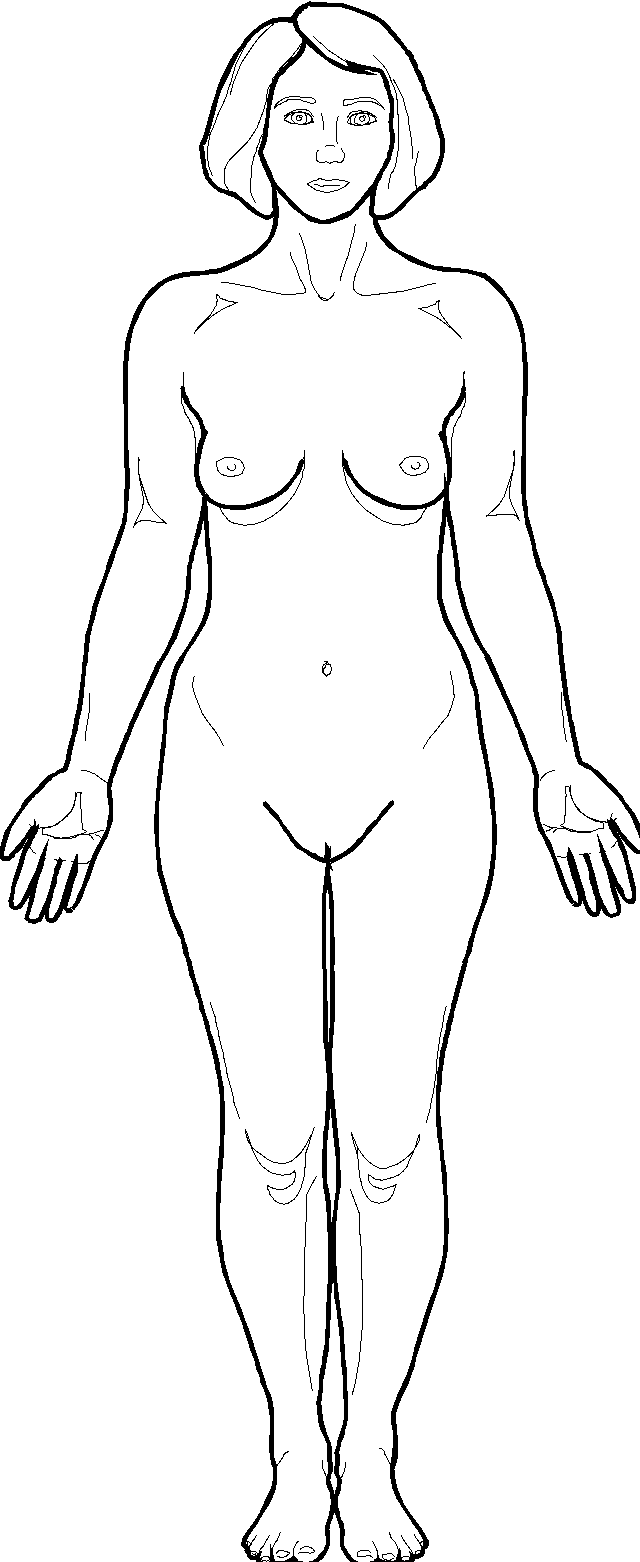 Quality of pain: (circle)	dull	sharp	stabbing	       sore	        cramping	throbbing	burning	       constant	radiating		fixed	   moves about	severe	moderateRate the intensity of the pain.  (circle)(1 = A mild headache)					(10 = Kidney stones or giving birth)	1	2	3	4	5	6	7	8	9	10Where does the pain radiates to:___________________________________________________Describe the onset of the pain:__________________________________________________________________________________________________________________________________What relieves the pain? (circle)	ice	heat	rest	movement	a.m.					p.m.	dampness	dryWhat aggravates it? (circle): 	ice	heat	rest	movement	a.m.					p.m.	dampness	dryIs there any stiffness?  Where?  ____________________________________________________________________________________________________________________________________Are there any movements that aggravate the pain?  _____________________________________________________________________________________________________________________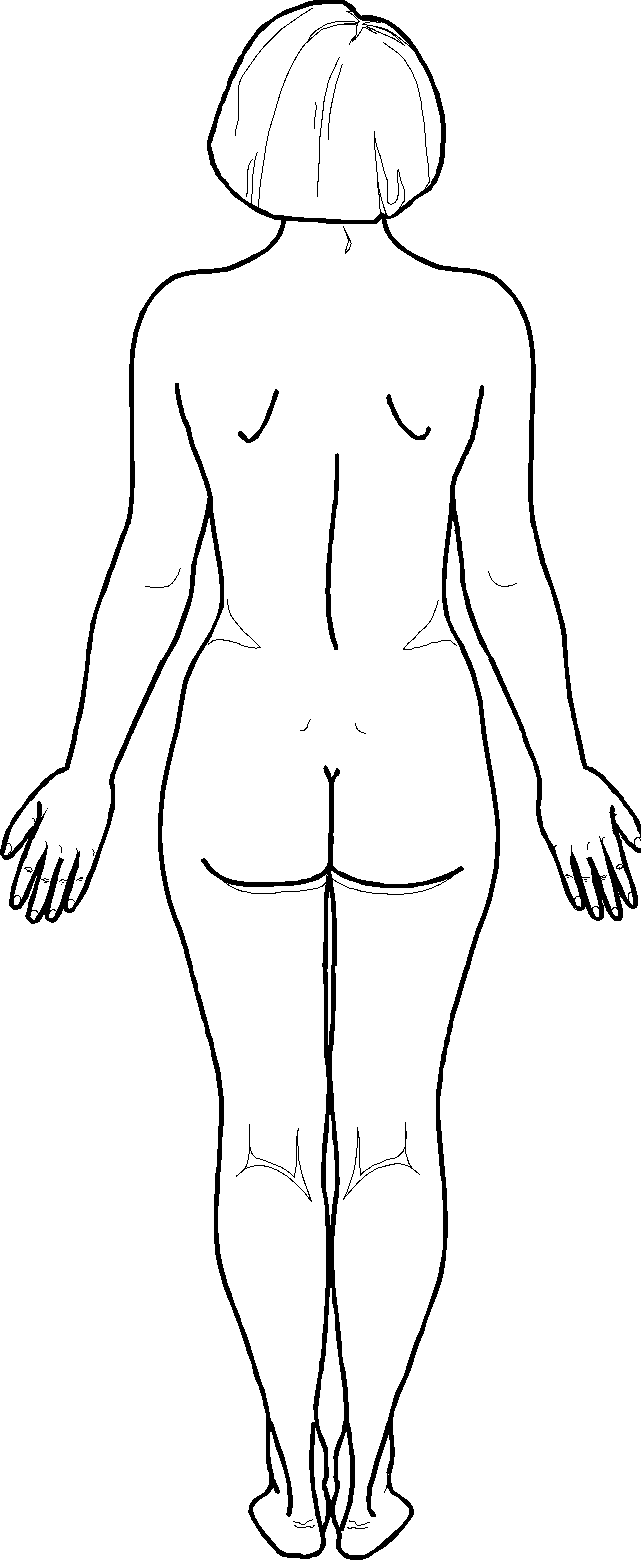 How does exercise effect your pain?  __________________________________________________What does the pain prevent you from doing?  ________________________________________________________________________________________________________________________Do any medications help your pain?  _________________________________________________What other treatments have you had for the pain?  _____________________________________________________________________________________________________________________Diagnostic tests done:	    Blood work ___ when?_________ results______________________________________________ X-ray ___ when?_________  results____________________________________________________MRI ___	when?_________	results_____________________________________________________CT scan ___ when?_________ results__________________________________________________EMG___ when?_________ results____________________________________________________Any surgeries related to the pain?  _____________________________________________________ For WomenHeadachesWhere do you get headaches?  Mark on the images. 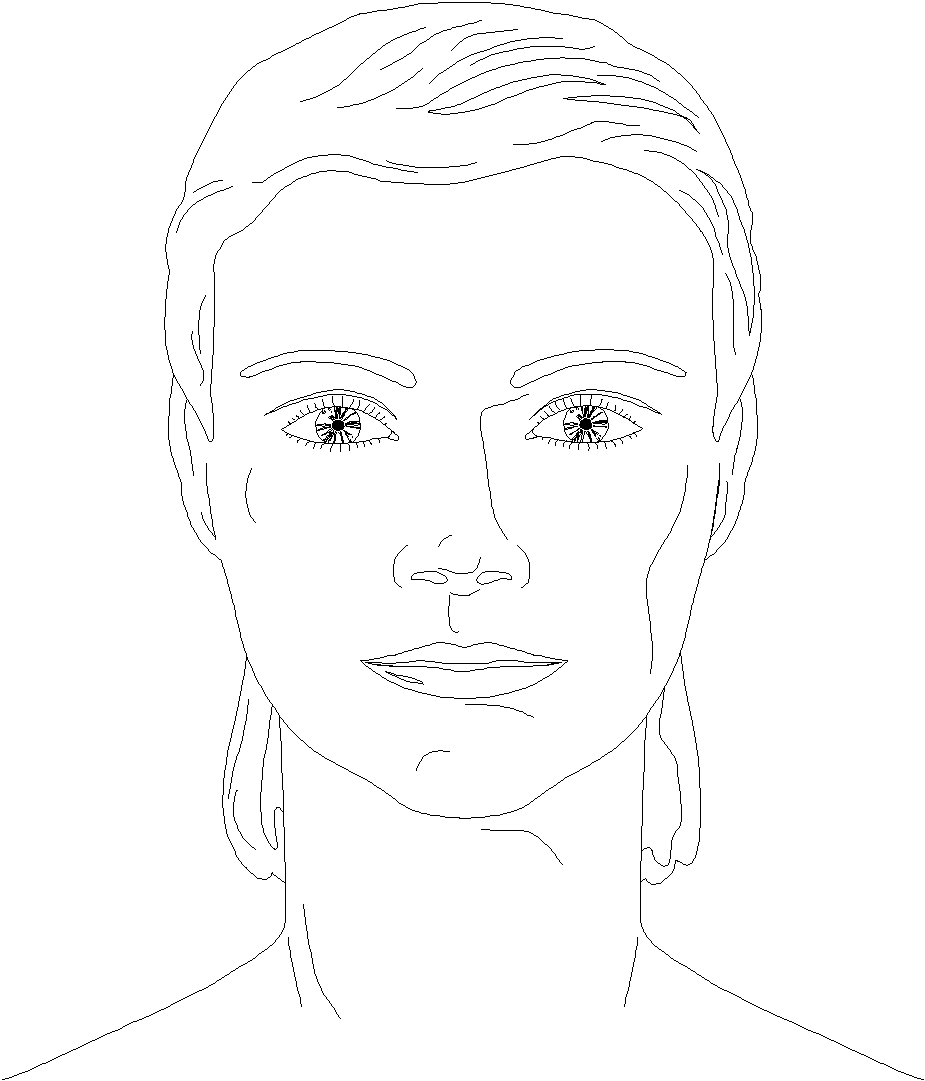 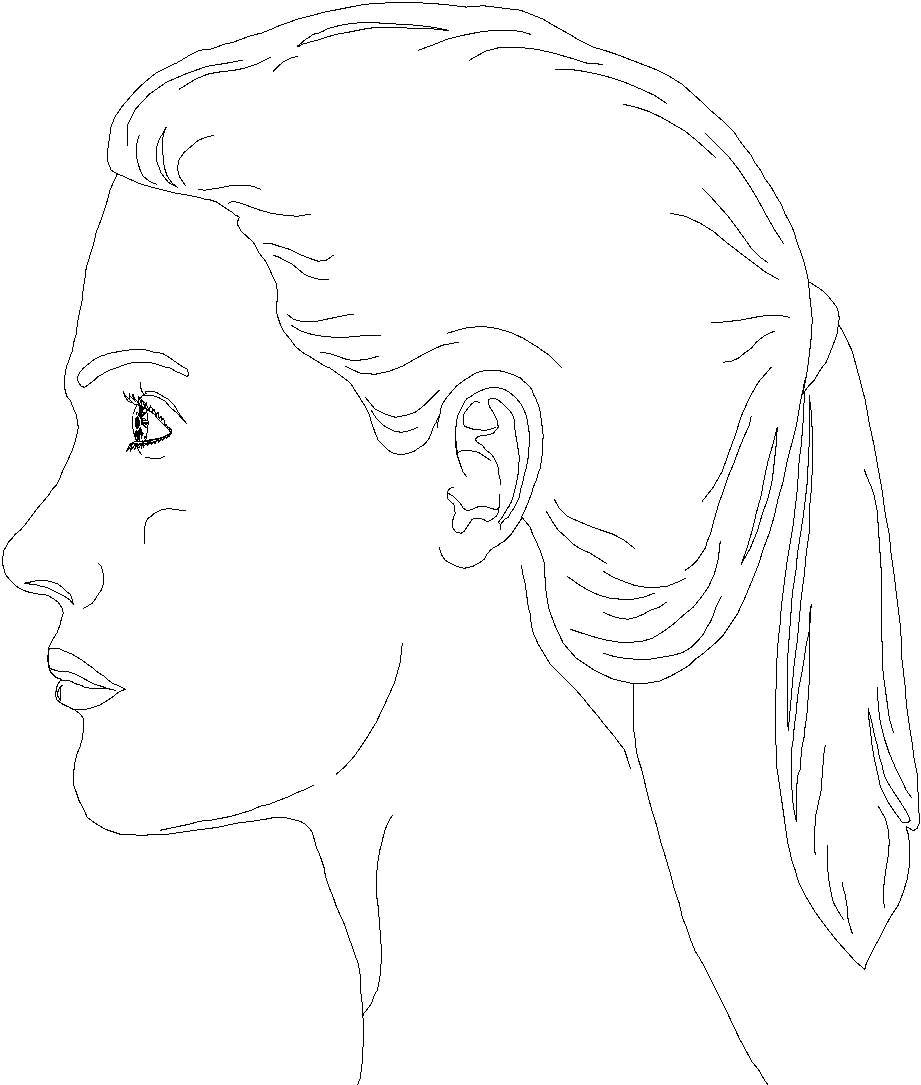 How often do you get headaches?  __________________Describe the type of pain:  (circle)Burning		Dull		Consistent	Stabbing		Aching		IntermittentWhat makes the pain better?  ____________________________________________________________________________What makes it worse?  __________________________________________________________________________________Do you get headaches before, during or after your period?  ______________________________________________________For MenHeadachesWhere do you get headaches?  Mark on the images.  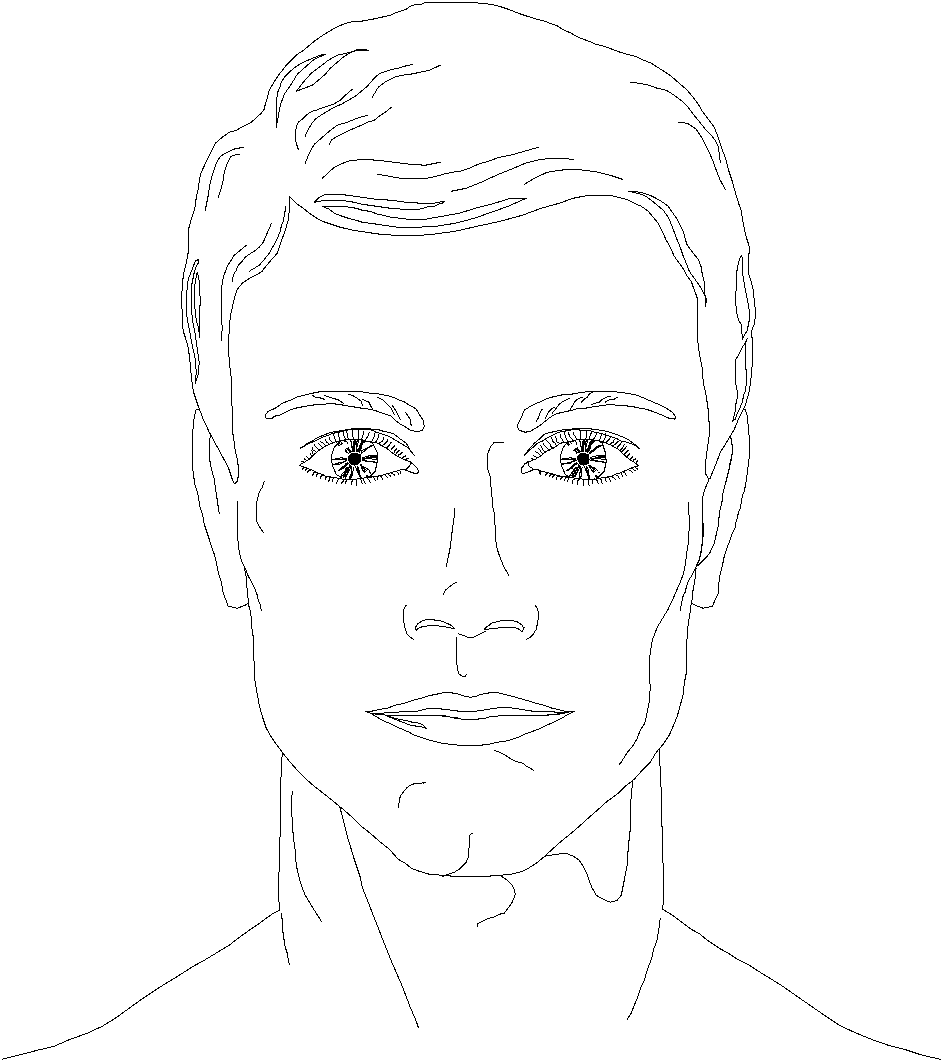 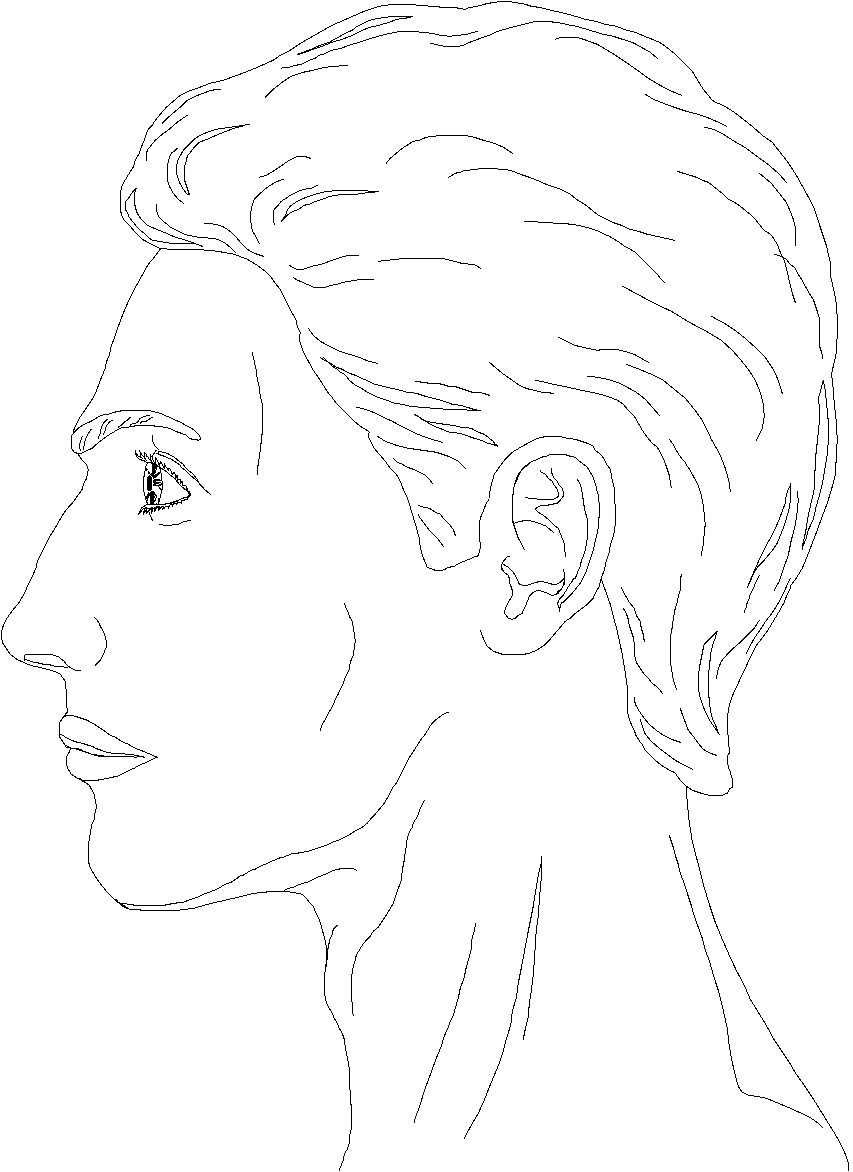 How often do you get headaches?  ____________________Describe the type of pain:  (circle)Burning		Dull		Consistent	StabbingAching		IntermittentWhat makes the pain better?  _____________________________________________________________________________What makes it worse?  ___________________________________________________________________________________YouRelativeDateYouRelativeDateCancerRheumatic FeverHepatitisInfectious DiseasesHigh Blood PressureDiabetesStrokeHeart DiseaseNeurological DiseaseSeizuresThyroid DiseaseEmotional DisordersAlzheimer’sTuberculosisGall Bladder DiseaseOther:Age of 1st period (menarche)                                                                 ___________Are you pregnant?  Yes  NoLast Exam Dates and ResultsHave you been diagnosed with:Age of last period (menopause)  ___________# of pregnancies  _________Gynecologic exam  ________Fibroids?   Yes   No# of live births  __________Pap smear  ____________Fibrocystic breasts?   Yes   NoNumber of days between periods  ____________# of abortions  __________Mammogram  ____________Endometriosis?   Yes   NoNumber of days of flow  ____________# of miscarriages  _________Bone density scan  ________Ovarian cysts?   Yes   NoColor of flow  __________Do you use an IUD?Pelvic Inflammatory Disease?        Yes   NoClots?	Yes	No        Yes        NoOther  _________________Pain at Menses  (Circle)Location:  Lower abdomen, Lower back, Thighs, Other  _____Location:  Lower abdomen, Lower back, Thighs, Other  _____Size of clots  ___________Cramping – before, during or afterStabbing – before, during or afterBurning – before, during or afterAverage number of pads you use per day  _____________Dull – before, during or afterBloating – before, during or afterConsistent – before, during or afterBearing down sensation – before, during or afterIntermittent – before, during or afterDischarge -              thick, thin, watery?Other symptoms related to mensesOther symptoms related to mensesCheck “✓” all that apply:Color?  ___________________Vaginal dryness____ Nausea____ Headache____ Swollen breasts____ Poor appetite____ Ravenous appetiteOdor?  ___________________ Hot flashes____ Night sweats____ Insomnia____ Vaginal itching or sores____ Decreased libido____ Increased libidoWhen?  __________________ Vaginal infectionsDate of last prostate check up  _______Frequency of UrinationPSA results  _____________________Daytime  ________________________Manual Prostate Exam results  _______Nighttime  _______________________Lab results  _____________________Color of Urine  ___________________Symptoms related to prostate: Check “✓” all that apply:Other  _______________________ Delayed Stream____ Dribbling____ Increased Libido____ Incontinence____ Retention of Urine____ Decreased Libido____ Rectal Dysfunction____ Impotence____ Groin Pain____ Back Pain____ Premature Ejaculation____ Testicular Pain